邵阳市第十二中学研学实践活动方案 2023年5月23日目  录1、研学主题2、研学实践目的3、组织机构4、研学时间5、研学实践地点及形式6、研学实践对象及人数7、研学实践收费标准：498元/人8、研学实践课程设置及日程安排9、研学实践带队教师及工作人员安排10、研学实践安全应急预案11、研学实践疫情防控方案12、安全服务承诺书研学实践主题访诗画崀山  寻丹霞之魂研学实践目的研学实践教育要求学生能从个体生活、社会生活及与大自然的接触中获得丰富的实践 经验，形成并逐步提升对自然、社会和自我之内在联系的整体认识，具有价值体认、责任 担当、问题解决、创意物化等方面的意识和能力。组织机构湖南海外旅游邵阳有限公司 四、研学实践时间两天一晚：2023年 5 月 31 日-2023年 6月 1日五、研学实践地点及形式本次次研学旅行实践地点为崀山风景名胜区研学基地。以“非遗文化、崀山瑰宝”为主题，所有研学课程和行程均结合学科教材设计，进行为期二天的研学之旅！单纯的书本教育早已不能满足当今社会对综合能力的要求，用心感受激发思维，让校园知识融入生活，让研学旅行巩固校本知识，提高自身学识能力！六、研学实践对象及人数（一）实践对象：7.8年级学校参与人数：约 260   人七、研学实践收费标准：498元/人八、研学实践课程设置及日程安排行前导学行前组织学生学习历史的博大精深，展开关于“祖国的大好河山”的主题班会，营造浓厚的研学氛围。二、行中研学研学【安全｜纪律卡】【行前篇】坚定信念，艰苦奋斗；依靠群众，敢闯新路；研学主题，牢记我心；遵守纪律，听从指挥；准备充分，安全第一；穿戴衣帽，标准庄重。【行中篇】团结友爱，互帮互助；文明研学，爱护公物；遇见师长，注重礼貌；物料使用，勤俭节约；活动过程，勤学多问；上下大巴，井然有序；行进途中，队伍整齐；就餐纪律，坐正禁言；熄灯过后，准时休息。【行后篇】总结分享，真情实感；研学实践，知行合一；奋发学习，报效祖国。九、研学实践带队教师及工作人员安排研学实践安全应急预案安全应急预案第一节：安全事故应急领导小组成员及其职责一、安全应急领导小组成员：二、安全应急领导小组职责：(1) 指挥安全员立即到达规定岗位，即时采取应对措施；(2) 安排安全员开展相关的抢险排危或者求救工作；(3) 根据需要对学生、老师进行疏散，并根据事件性质，报请相关部门迅 速依法采取紧急措施；(4) 根据需要对事件现场采取控制措施；(5) 突发事件发生后，应急处理领导小组应当根据“生命第一 ”的原则， 决定是否启动突发事件应急预案，并在第一时间内向上级领导部门报告；(6) 事件处理完成后，应登记建档，并安排相关人员进行后期回访，为后 续工作提供相关依据及参考。第二节：突发事件应急预案出发前研学导师、安全员要对团员进行安全知识培训，成立应急小组，负责 调控整个活动的正常运行，处理各种突发事件，制定火灾、食物中毒、交通事故、 户外活动安全等各种预案，确保学生安全。1、火灾的预防与应急处理禁止携带易燃、易爆物品；入住酒店后，研学导师及安全员员先熟悉楼层的 安全通道，然后带领团员熟悉逃生通道并介绍火灾发生时自救的方法，同时备有 一份团员入住房号，如果突发火灾险情能迅速通知团员逃离；入住酒店后，安排专人重点监控所在楼层 (房间) 。应急处理：从所在场所的安全出口紧急疏散团员；工作人员使用灭火器灭火； 及时拨打 119 火警电话。2、食物中毒的预防及应急处理在活动中研学导师和安全员必须高度重视并时刻预防团员贪吃各种零食，或 者在外出活动时吃街边小吃， 以及因天气炎热购买的冷饮和冰水。团员就餐前， 研学导师或安全员对饭菜做仔细的检查， 以防食物腐烂、变质， 引起食物中毒。应急处理：A.食物中毒食物中毒的症状为恶心、呕吐、腹泻、 胃痛、心力衰竭等。处理方法如下： 如有中毒状况，立即送附近医院治疗，并报告研学导师或辅导员。② 送医院途中 (如医院较远)可做些简易的急救工作：让患者多喝水，加速排泄；帮患者用筷子或手指触及咽部，引其呕吐；让患者喝些糖水、浓茶；暖心暖脚， 以助心脏正常跳动。B.急性肠胃炎活动途中如食物和饮水不洁 (尤其在夏季) 极易引起各种急性的肠道疾病，也称急性肠胃炎。症状是：来势凶猛，表现为上吐下泻，腹部剧痛，且极易传播扩散，如不及时医治会引起严重的后果。处理方法如下：① 如患者症状不是很严重，未出现脱水现象，则让其服用弗派酸、克痢痧、 黄连素之类的药物，并让患者尽量多喝热水。② 如患者症状比较严重，带有脱水现象，则应立即送往医院进行隔离治疗。③ 对患者的吐泻物及时清理，防止传播扩散。3、中暑的预防及应急处理在外出活动时，应避免在中午前后高温、闷热的情况下进行，避免长时间阳光暴晒，出发前补充足够的水分，出发后备好矿泉水以防团员因身体缺水引发中暑。应急处理：一旦发现队员皮肤干燥，脸上停止出汗但发红，伴有强烈头痛，常有呕吐，过后发生昏厥、晕倒，即可判断为中暑。处理方法如下：立即将患者送到阴凉通风处让患者平躺，解开衣扣、腰带，使其全身放松，扇凉风。③ 给患者喝矿泉水，用湿毛巾擦手心、脚背及腹背部，使其清醒。④ 就近送医院治疗。4、发病的应急处理方法团员在很多过程中经常会碰到身体不适，突发重病的现象。这种情况一旦发生，研学导师和安全员要有冷静的头脑正确处理，切忌存在侥幸心理，造成处理 不及时、不得当的后果。一般发病的处理原则：① 在第一时间尽快送到就近医院抢救治疗。② 汇报情况并及时通知其家长。③ 必须落实安排专人陪同治疗人员照顾患者，活动方面则应保证其正常运行。④ 如果患者经过短暂的治疗后痊愈，则随营同行；如果不能随营同行，则指派专人安排好治疗和护理。具体操作如下：(1)轻微生病者 (发烧、感冒等) ：随营医生将立即进行诊断，并根据情况选择服药冶疗或送医院就诊;(2)严重者：及时通知学生家长，迅速医治并垫付团员医疗全部费用，同时向保险公司申报相关事宜。(3)发现有传染性疾病：迅速对其隔离，并停止办营，报学生家长、教育局、 集团与所在地的疾控中心。5、扭伤的应急处理扭伤是活动中最常见的一种伤害，往往发生在脚腕部位。一旦受伤按下列方式处理：① 伤口要及时处理。如果伤口有泥土、小沙子，用矿泉水冲洗，如有出血， 应立即用干净的手帕或毛巾压迫止血。② 不用手用力搓揉、按摩受伤部位，否则会使伤情更严重。③扭伤部位要及时做冷敷处理，冷敷时可用冰冻矿泉水、冰块、棒冰块等， 持续时间为 15 分钟左右，冷敷后要进行包扎。④ 包扎时应用绷带或干净的布条，可将一些活血、散瘀、消肿的中药外敷于扭伤部位。⑤ 情况严重的，应当立即送医院治疗。6、交通事故的预防及应急处理A.堵车活动中，在公路上发生堵车和塞车情况，应按下列程序处置：① 告知全体团员在车上等候情况通报，为确保安全暂时不能下车、安静等待。② 在安顿好团员的情况下，研学导师应立即打听堵车情况。③ 在了解确实的堵车原因后，应作如下三个决定：第一、如果前方车祸事故引起了有毒、有害、易燃化学品泄露现象，应立即告知全体团员弃车紧急撤离，可拉开围栏、铁丝网往上风方向、远处有组织地快速逃离。第二、如果有短暂事故处理等候，就做短暂处理等候。第三、如果是长时间堵车等候，就做长时间等候处置。B.过马路的安全执行方案研学导师和安全员应熟悉出行路线，尽量避免在十字交叉口通过，团员行走 应确保走人行道，过马路时应在人行横道两端各安排一名研学导师和安全员负责 指挥，确保团员安全通过。7．重大车祸的应急处理① 应立即通知当地 110 和 120 要求紧急救援。② 应大声呼救并积极自救。③ 保护现场，以便交警前来调查处理。④ 拦截过往车辆送伤员去就近医院抢救。⑤ 及时安抚团员，稳定团员情绪。⑥ 实事求是地向公安交警、交通部门汇报事故情况，处理好其他善后事宜。⑦ 请医院出具伤者的医疗诊断证明，交警出具交通事故证明，以便向保险公司进行索赔。9、出现人员走失情况在整个活动过程中,随时检查团员的紧急联系胸卡。 中途不允许随意离开团队去买纪念品、矿泉水，不去团队未安排的小景点和园中园。万一发生迷路、与 团队走散或其它紧急情况,可随时取得联系。反复教育团员：1、走失后第一时间拨打紧急电话2、一定找到安全，开阔位置原地等候3、联系公安、保安、带小孩子的女士。处理方法如下：① 安排专人原地等待，通知丢失地的宣传广播部门和安保单位寻找走失人员；② 通知酒店管理人员，如有走失人员返回必须立刻联系；③ 联系丢失地的派出所，做好备案，如有情况及时联系。10、团员丢失财物情况团员的贵重物品交由安全员统一保管。不要放在旅游车内；入住酒店亦应随 身携带或存入酒店的保险箱内,出门时不要放在房间内；在餐厅、商场、酒店大 堂等公共场所要格外注意自己的财物和证件安全，团员们要互相照看行李物品。 财物丢失后，领队教师或安全员协助团员调查，与相关责任人沟通，必要时可以请公安部门介入。11、其他情况1   矛盾、打架时，安全员须及时发现并制止，研学导师或安全员对双 方进行排解疏导并重新融合团员彼此间的关系，制造融洽氛围。2   导师和安全员发现危险物品必须果断收缴保管，在营期结束后返还 给团员。3  在危险地点拍照留影。4  贵重物品交由安全员统一保管，团员个人不携带贵重物品。	5  (强降雨) 时，活动出行前通过电视、报纸、广播、网络、天气 APP 软件、“深圳天气”微信公众平台等媒体渠道，关注实时天气，做出相对应、合理化安排。如：台风天气必须取消海滩活动。6  咬，安全员要及时发现，制止抠、挠、抓等错误方式，采用常备 药物止痒止痛，如出现过敏或大面积红肿等情况立即送往医院治疗。第三节：安全措施安全员在对学生进行安全提示时，要择机提醒学生如遇突发事件，不要慌张、 保持冷静，等候工作人员的帮助。一、饮食1   安排团员就餐单位必须为正规餐饮机构，领队负责菜品免辣免味精，并执行食品留样检验。2   严格控制团员的个人饮食，不得随意购买路边摊小吃或各种零食，天气 炎热也要谨防团员猛吃冷饮和冰水。3   用餐前半小时，领队和用餐单位联系，确定人数以及到达时间，保证用 餐的顺利通畅。研学导师分组带领团员洗手，做好个人卫生。安全员检查餐具， 确定无破损。4   用餐过程中，研学导师必须负责督促起菜速度，安全员必须站在上菜口， 提醒团员细嚼慢咽，谨防烫伤。所有工作人员吃饭速度应快于团员吃饭速度。安 全员应提醒并制止在餐厅嬉戏打闹的团员。对于没有胃口的团员应该主动询问原 因。5   用餐后，所有团员不得单独离开餐桌，全部用餐完毕，统一离开餐厅。6   食品留样标准及流程研学旅行期间每日每餐所有供应品种食品，经加工后 2 小时内由研学导师做 好留样工作，要有专用的食品留样盒及专门的留样放置区，所留样食品需留样 100 克以上，要求放置在-4 度以下的留样专用冰箱中保存 24 小时以上，未经批 准不得处置，检验后要及时清理留样物并严禁食用，第二次使用留样盒时要清洗、 消毒、保洁，每天安排安全员定时负责留样工作并做好记录，研学导师对留样工 作承担管理职责。操作流程步骤如下：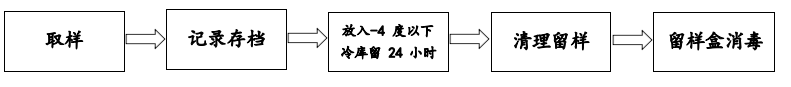 二、住宿1   安排团员全程入住正规酒店，入住酒店低楼层，所有团员安排在同一 楼层或同一栋楼。房间内带空调和独立卫浴，房间内清空易碎物品，确保消防通 道通畅、环境卫生以及团员之间能够相互照应。2   在同一地点的酒店，团员的房间都是固定的，不允许团员随意更换房间，每位团员都要按照提前告知的房间及床位入住。3   每晚都会安排研学导师老师和安全员进行守夜、查房工作，前期与酒 店负责人进行对接落实以便随时配合开门，睡前到每个房间清点人数以及询问每位团员的身体状况等。4   研学导师老师和安全员根据研学旅行营期“值班表”轮班值守，晚上 每 3 小时巡房一次，当班人员不住在团员房间但必须在工作间 (过道) 值守，提 醒团员小解和盖被子，房间空调统一调整为26 度。5   第一次到达宾馆 (营地) ，安全员分组带领团员熟悉消防逃生线路。 在情况允许的条件下，组织一次集体逃生动员演练。6   入住宾馆 (营地) 后，不允许团员单独外出，不准团员在过道嬉戏， 不准在床上蹦跳，不做有危险的游戏。安全员要统一集中安排团员洗澡和洗衣， 谨防滑到和打闹。三、交通1   出发及返回：统一安排集合地点，由研学导师和安全员负责集合团员 并隔时清点人数。 出发和返回必须按照：统一点名+人数清点的操作步骤，确保 每位团员都集合完毕才准出发及返回。2   接站：到达目的地后，会有专门的旅游大巴及接应人员负责接站； 司 机的驾龄保证在十年以上，并经过专业训练，保证行车安全高效。3   市内活动：每次出行由旅游大巴统一接送，不让团员单独外出行动， 在旅游大巴上研学导师和安全员员分别坐在第一排和最后一排，团员不得在大巴 上放置个人物品，旅游大巴上配备晕车药等常用药物，服用晕车药前必须询问检 查团员是否能够服用药物。4   送站：研学导师负责指定交通工具的安全事务；安全员负责确定每位 团员都已安全乘坐指定交通工具。在任何情况下，不得将团员交给非直系亲属以 外的陌生人。5   返程：通常按预定时间返程，若有变化，返程前通知家长具体时间， 以便家长到达指定地点接回团员。6   乘坐高铁时，必须反复提醒团员不准触碰高铁上任何设施设备，不准 在车厢过道追逐打闹，不准自行倒开水。在停站期间，至少安排一名研学导师或 安全员下车监控上下车门处，预防团员中途下车及其他突发情况。7   高铁站等候期间，必须统一行动，不准团员单独上厕所或购买零食特 产。上下电梯，谨防摔倒或夹伤。8  大巴车上，安全员必须和司机坐在最近的位置，保证车速不超过80km/h，监督司机不开斗气车和强行超车，对司机的危险行为必须马上指正。司 机如不接受或态度恶劣，立马联系后台人员，更换大巴车。安全员必须关注团员 动态，不得在过道走动，并检查安全带是否系好，不得将头手伸出窗外。下车前， 研学导师和安全员先下车，不得在团员下车后再下车。四、安全员分工1  原则：看好自己的人，管好自己的事。时刻与所负责的团员在一起， 处理遇到的突发紧急事件。2  队医和心理辅导岗位： 负责时刻监控团员的健康状况，确保团员可立 即就医，同时也可以确保团员突发病症能及时采取急救措施。3  安全员岗位：负责保护团员不会受到伤害；同时在与当地人发生纠纷时，可以负责协调解决，保障团员的人身安全及利益。研学实践疫情防控方案为保障全校师生的身体健康与生命安全，维护学校正常秩序和校园稳定，根据习近平总书记重要指示精神，落实防控措施，精准防控，结合本校实际，特制定本方案。(一）基本原则统一指挥。成立疫情防控联合工作领导小组，把各项工作细化分解到学校和执行机构工作人员个人。一旦发生发现，做到预案启动，统一指挥，全员参与。立足预防。做好发生疫情的应对准备，但立足预防，一是宣传教育，二是落实措施，保障活动期间不发生疫情。发现报告。活动期间，所有人员一律戴口罩，如发现咳嗽、发热症状患者（体温超过37.2℃),必须立即离开活动场所，必要时联系就医并上报疫情防控联合工作领导小组。科学应对。做好预警研判和预先推演，学习预防专业知识，做到科学应对，正确应对，快速反应，果断处置，沉稳不乱，细致周密，有序有效。物资保障。提前准备好疫情防控物资，并确定好临时隔离场所及定点收治医院，确保一旦发生疫情能将其影响控制在最小范围内。压实责任。工作人员要时刻保持高度警惕，对疫情防控工作决不能有丝毫的麻痹大意和松散懈怠，明确防控要求，强化应急处置和信息报送，确保各项防控措施到位。(二）组织机构及职责1、疫情防控联合工作领导小组组长：王辉副组长：丁向阳成员：王青萍、刘琴主要职责：负责指挥和组织学校疫情处置工作；对有关事项作出决策；督促各相关应急处置职能小组按应急预案及时有效地开展工作，对各职能小组的工作进行指导，对其负责；向上级部门请求救援，协调社会资源等。2、学校新冠肺炎疫情防控应急处置工作小组（1）组织协调组组长：赵波成员：段帅主要职责：负责具体指挥、组织疫情处置工作，督促、指导、协助各相关应急处置小组按应急预案及时有效地开展工作；负责综合协调工作。（2）紧急救护组组长：夏理成员：黄京、欧阳艳芳主要职责：落实日常对工作人员及师生身体状况（体温）检测；第一时间隔离和看护疑似发病人员；检查学生身心状况、进行临时防护；负责联系家长（医疗机构），协助将发病人员尽快运送到规定的医疗机构。（3）通讯联络组组长：姚立新成员：周小铮主要职责：负责对内对外的通讯联络；负责收集信息，起草事件报告；负责向上级报告和续报情况；做好新闻单位的接待、采访工作；负责发布信息通讯稿；负责部门、单位来人接待工作。（4）后勤保障组组长：周友良成员：罗嘉主要职责：负责活动用餐、交通、住宿等公共卫生安全，检查重点区域消杀、应急处置工作；采购活动所需用品；负责处置安全事件过程中的车辆、通讯保障。（5）接待组组长：舒小冬成员：黄京主要职责：做好对发病人员的亲属（特别是学生家长）的接待、指导、思想和跟踪服务工作。（三）预防工作措施既要扎实履行好疫情防控的“发现、报告、协助、处置”的职责，又要立足长远，完善防疫制度和卫生健康教育机制。明确责任分工。成立疫情防控联合工作领导小组和应急处置工作小组，明确工作职责，制定应对突发疫情的预案。各工作小组根据应急预按，充分考虑疫情防控每项工作、每个层面、每个环节，制定落实各项具体措施，确保沟通顺畅，协调配合。专题专业培训。根据上级主管部门要求和疫情防控方案，学习《中华人民共和国传染病防治法》、《突发公共卫生事件应急条例》以及相关的新型冠状病毒肺炎防控知识等，加强对教师、保安、物业、厨师等人疫情防控知识技能培训、实操（应急）演练。健康宣传教育。通过多种形式开展疫情防控宣传教育，帮助师生提高防范意识、了解防治知识。引导师生科学做好防护，保持充足睡眠，养成良好卫生习惯和健康生活方式。日常健康监测。每日对参与活动的师生、工作人员进行体温检测,如发现咳嗽、发热症状患者（体温超过37.2℃),必须立即离开活动场所，必要时联系就医并上报疫情防控联合工作领导小组。参与联防联控。密切关注官方发布的疫情情况，及时准确掌握信息，积极获取专业指导，落实早发现、早报告、早隔离、早治疗，配合卫生健康等部门，规范有效处置，严格落实疫情防扩散措施。注意言行规范。不转发未经确认的疫情信息，不谈论小道消息，不传播逻辑不严密、带情绪、标题党的文章。应该传播的是官方权威媒体的信息，关注卫健部门、专家发布的信息，积极传播防治新冠肺炎等传染病有关知识。（四）应急处置1、一般情况处置。（1）通过体温监测、学生即时报告、工作人员（老师）日常观察等办法，如发现师生出现发热、干咳等类似症状，要第一时间将学生引导至临时隔离室进行暂时隔离，并通第一时间通知应急处置工作小组，由工作小组带离到正规医院发热门诊就诊。主动追踪学生的就医情况，及时排除疫情。（2）工作人员出现以上情况，参照以上办法处置。2、特殊情况处置。（1）预警报告。如遇多人出现发热及其他特殊情况，要第一时间上报当地疫情防控领导小组、教育局、学校，配合专业机构做好处置工作。（2）摸排观察。由专业机构对疫情进行风险评估和研判。对出现发热、干咳等症状的师生，在未查明原因时，及时隔离观察，暂停与其他人员接触，进行进一步检查和问询，做好情况记录。（3）信息沟通。做好教师和学生的教育管理工作，稳定师生及家长情绪。不经允许，不单独接受采访或对外谈论，不拍摄和发布相关视频，不能以个人名义向外提供信息。经上级同意，由学校统一向家长、媒体和社会发布信息。（五）后续处置疫情应急处置完毕后，要继续做好以下工作。1、整档备查。积极配合上级部门调查处理，如实提供情况；准备好相应材料备查。2、责任追究。按照事故原因未查清不放过、责任人员未处理不放过、整改措施未落实不放过的原则，对事故延报、谎报、瞒报或处置不当的，要追究当事人责任；对疫情大面积爆发的，造成严重后果的要追究有关责任人的相应责任。对违反本预案、执行不力、发布假消息的、不服从指挥的人员进行处分，构成犯罪的，移送司法机关依法追究刑事责任。3、总结提升。总结经验教训，反思提升，制定更加完善有效的防范应对措施。附件 4：邵阳市中小学校研学实践安全责任承诺书邵阳市教育局：2023年5月，我校将组织7、8年级约240名学生前往新宁崀山景区研学基地开展“丹霞瑰宝、瑶族探秘”的研学活动。为加强研学实践安全工作，明确安全责任，增强学生的安全意识，确保研学实践活 动安全有序，我校与湖南海外旅游邵阳有限公司签订了合同，现就安全工作承诺如下：1.  学校成立了以           赵        波          为组长，分管校领导夏理为副组长，学校德育处、教导处、综治办人员及教师和家长代表为成员的研学实践领导小组，全面负责活动组织工作，制定了详细的活动方案和安全预案；2.  学校以《告家长书》 等多种形式，公示了研学实践时间、地点、经费支出项目及标准明细等事项，并明确各方的权利义务，细化安全保障和保险理赔等涉及学生切身利益的事宜；3.  严格按照公开、公平、公正的原则，以公开招标方式产生了本次研学实践承办单位（湖南海外旅游邵阳有限责任公司） 。4.  学校与承办单位依法签订了合作协议，并负责监督承办单位出具书面安全承诺，购买研学实践责任险，为参加本次的学生和教师购买旅游意外保险，确保人身安全。5.  按要求做好经费预算，带队教师、医务人员等餐饮、住宿、交通等费用没有在学生研学实践经费中支出。6.  对参加研学实践活动的学生和有关人员进行法律、纪律、安全教育和中华传统文化教育，增强抵御不良文化侵蚀的能力；在研学过程中，尊重当地习俗，爱护环境，文明旅游， 自觉保护公共财产安全。特此承诺。邵阳市第十二中学（校长签名及学校盖章）                                    2023 年  5 月  23 日注： 此承诺书须由校长签字，加盖公章再上报。项	目价	格新宁崀山风景名胜区研学基地（综合实践课程+劳动课程+拓展课程+耗材+住宿+一早三正餐）288元/人学校——新宁2天往返车费（含应急车辆费用）120元/人机构费用90元/人合	计498元/人第一天第一天第一天第一天时间地点活动主题活动内容07:00学校操场研学启程7 点在学校操场集合出发07:15-10:15车上车行课堂由研学导师带领学生，统一乘车前往崀山；了解本次研学的主题、 内容和目 的，明确目标；了解安全注意事项及纪律，提高安全意识。10:15-10:25营地到达及休整各队找到各自带队老师、上卫生 间、进入开营教室 (剧场)10:25-10:40营地开营仪式1、列队训练；2、校领导发言；3、宣誓、合影10:40-11:30舜皇里爱在崀山观演须知：语音播报，并要求严格遵守11:30-12:00基地分房以班级为单位，提前将房间号分配好12:00-14:00餐厅光盘行动营养中餐14:10-17:20基地进行国学弘扬1．国学礼仪2．书画习作3．戏剧脸谱17:30-19:30基地晚餐及休整房间休整后19:30-21:00基地篝火晚会学生才艺展示21:00-22:00基地内务整理回房间洗漱，就寝第二天第二天第二天第二天时间地点活动主题活动内容07:30-08:00基地养成良好的生活习惯起床洗漱，集中存放行李08:00-09:00基地早餐补充能量09:00-12:00基地进行心智拓展1. 能量传输2. 同心鼓3. 趣味运动12:00-13:00餐厅光盘行动中餐，按导师要求有序入餐厅就餐13:00-14:30基地进行非遗传承1. 古法豆腐2. 非遗展览14:40-15:40基地结营仪式结营仪式，拍摄合影，班魂凝聚，研学成果分享会15:50-18:00学校门口返程集合乘车返回，结束愉快研学之行。序号岗位职责备注1研学导师（  6名）负责此次研学课程的落地实施，作为本次研学旅行的负责人。指定安全性能优良的大巴车，每车45名学生，1名研学导师、1名研学安全员、1名学校老师，45名学生，确保研学旅行活动圆满完成。2研学安全员（  6名）照顾引导学生研学旅行期间的各项事宜，协助研学导师维护此次研学旅行的安全实施。指定安全性能优良的大巴车，每车45名学生，1名研学导师、1名研学安全员、1名学校老师，45名学生，确保研学旅行活动圆满完成。3学校老师（ 18 名）协助研学旅行团队工作，做好学生关怀工作。指定安全性能优良的大巴车，每车45名学生，1名研学导师、1名研学安全员、1名学校老师，45名学生，确保研学旅行活动圆满完成。4研学队长（15人1队，每队1名队长）研学队长由学生自发选举，协助研学导师管理各队纪律等。指定安全性能优良的大巴车，每车45名学生，1名研学导师、1名研学安全员、1名学校老师，45名学生，确保研学旅行活动圆满完成。组长王辉联系电话13507390290副组长丁向阳联系电话13873951393安全员王青萍联系电话13507392853安全员刘琴联系电话18273995145